Publicado en   el 23/05/2014 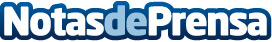 Rechazado en referéndum público el cierre anticipado de la central suiza de MühlebergDatos de contacto:Nota de prensa publicada en: https://www.notasdeprensa.es/rechazado-en-referendum-publico-el-cierre Categorias: Otras Industrias http://www.notasdeprensa.es